№ п/пНаименование товараНаименование показателя, технического, функционального параметра, ед. изм. ПоказателяНаименование показателя, технического, функционального параметра, ед. изм. Показателя1Скамья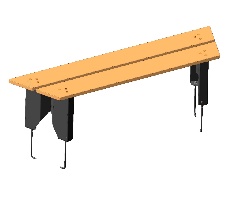 Конструктивно скамейка должна быть собрана из настила сиденья и стойки. Конструктивно скамейка должна быть собрана из настила сиденья и стойки. 1СкамьяВнешние размерыВнешние размеры1СкамьяДлина, мм ±20 мм19701СкамьяШирина, мм ±20 мм5001СкамьяВысота, мм ±20 мм4581СкамьяКомплектацияКомплектация1СкамьяСтойки, шт.21СкамьяНастил сиденья, шт. 21СкамьяСкамьяСкамья1СкамьяСкамья предназначена для установки на территориях игровых зон, зон отдыха. Может эксплуатироваться круглогодично во всех климатических зонах. Соответствует требованиям современного дизайна, отвечают требованиям безопасности пользователя. Изделия сопровождаются паспортом, включающим информацию о предназначении, комплектации, указания по сборке, монтажные схемы, правила безопасной эксплуатации, рекомендации по обслуживанию. Скамья со спинкой, сидение и спинка должны быть изготовленных из шлифованной, повышенной водостойкости (ФОФ), влажностью 6-12%, фанеры толщиной не менее 30 мм. Металлические детали должны быть окрашены полимерной порошковой эмалью методом запекания в заводских условиях. Порошковая эмаль имеет высокую стойкость к климатическим условиям и эстетичный внешний вид. Деревянные детали должны быть тщательно отшлифованы, загрунтованы и окрашены краской «НОРДИКА» или эквивалентом на основе акрилата и покрыты лаком «ТЕКНОКОАТ» или эквивалентом. Покрытие создает сильную износостойкую поверхность. Все крепежные элементы должны быть оцинкованы. Монтаж скамьи производится путем бетонирования анкерных болтов в колодцы глубиной не менее 300 мм.Скамья предназначена для установки на территориях игровых зон, зон отдыха. Может эксплуатироваться круглогодично во всех климатических зонах. Соответствует требованиям современного дизайна, отвечают требованиям безопасности пользователя. Изделия сопровождаются паспортом, включающим информацию о предназначении, комплектации, указания по сборке, монтажные схемы, правила безопасной эксплуатации, рекомендации по обслуживанию. Скамья со спинкой, сидение и спинка должны быть изготовленных из шлифованной, повышенной водостойкости (ФОФ), влажностью 6-12%, фанеры толщиной не менее 30 мм. Металлические детали должны быть окрашены полимерной порошковой эмалью методом запекания в заводских условиях. Порошковая эмаль имеет высокую стойкость к климатическим условиям и эстетичный внешний вид. Деревянные детали должны быть тщательно отшлифованы, загрунтованы и окрашены краской «НОРДИКА» или эквивалентом на основе акрилата и покрыты лаком «ТЕКНОКОАТ» или эквивалентом. Покрытие создает сильную износостойкую поверхность. Все крепежные элементы должны быть оцинкованы. Монтаж скамьи производится путем бетонирования анкерных болтов в колодцы глубиной не менее 300 мм.ОпораОпораОпора скамейки состоит из двух стоек. Стойка должна быть изготовлена из гнутого металлического листа толщиной 4 мм. Все острые углы должны быть сглажены. Габариты опоры в согнутом виде 450х80х428 мм. Опора выполнена в виде швеллера с согнутой под углом центральной частью. Крайние боковые полки швеллера загнуты во внутрь на расстояние не менее 20 мм. В верхней и нижней части имеются отогнутые полки на ширину 80 мм.Опора скамейки состоит из двух стоек. Стойка должна быть изготовлена из гнутого металлического листа толщиной 4 мм. Все острые углы должны быть сглажены. Габариты опоры в согнутом виде 450х80х428 мм. Опора выполнена в виде швеллера с согнутой под углом центральной частью. Крайние боковые полки швеллера загнуты во внутрь на расстояние не менее 20 мм. В верхней и нижней части имеются отогнутые полки на ширину 80 мм.Настил сиденьяНастил сиденьяНастил сиденья должен крепиться к горизонтальным частям опор посредством резьбовых соединений. Должен быть изготовлен из шлифованной, повышенной водостойкости (ФОФ) фанеры толщиной не менее 30 мм. Углы сидений должны быть обработаны и закруглены. Настил состоит из двух разных частей – большой и малой. Большая доска настила имеет габариты не менее 1970х235 мм, малая доска имеет габариты 1750х235 мм.  Настил сиденья должен крепиться к горизонтальным частям опор посредством резьбовых соединений. Должен быть изготовлен из шлифованной, повышенной водостойкости (ФОФ) фанеры толщиной не менее 30 мм. Углы сидений должны быть обработаны и закруглены. Настил состоит из двух разных частей – большой и малой. Большая доска настила имеет габариты не менее 1970х235 мм, малая доска имеет габариты 1750х235 мм.  